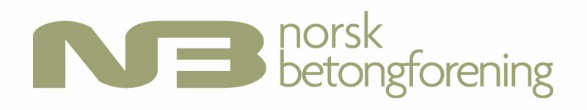 OPPSUMMERING MEDLEMSMØTE/EKSKURSJONGruppe:TrondheimTema:Nye regler for etteroppspente betongbruerDato/Tid:25.04.2019 kl. 17.00-19.30Sted:NTNU, forelesningslav avd konstruksjonsteknikkMøte ansvarlig:Anne Kristin BollingmoForedragsholder(e):Håvard Johansen, Statens Vegvesen, VegdirektoratetAntall deltagere:33 påmeldte+2(foreleser og møteleder), 27 som møtte. Referat:Tema: Spennarmering benyttes i stadig flere betongbruer, og både regelverk og praksis for prosjektering av etteroppspente betongbruer er i kontinuerlig utvikling. I dette seminaret blir både standarder og Statens vegvesens regler for bruprosjektering gjennomgått. Videre gjennomgås en beregningsveiledning for enkle etteroppspente betongbruer. Det skulle avholdes andre planlagte møter denne våren, men de måtte utsettes av forskjellige årsaker. Da arrangerte vi dette møtet. Og selv om vi både lokalt og sentralt fikk litt dårligere tid enn normalt så ble det et godt oppmøte. Det var litt lite spørsmål under forelesningen. Håvard gjorde en god jobb og hadde bygd opp en god forelesning der han startet med regelverket og hvor man finner dette, hvilke regler som gjelder når og avsluttet med noen regneeksempler. Vi valgte å legge møtet rett etter arbeidstid og da ble det servert pizza, brus og kaffe. Som vanlig så var det veldig sosialt i pausen. 